Задание №1    « Куча мала» Задание:  какие (перечислите)  и сколько деталей кроя изделий вы здесь видите?Время работы – 5 минут.За  каждую деталь – 1 балл.Ответ.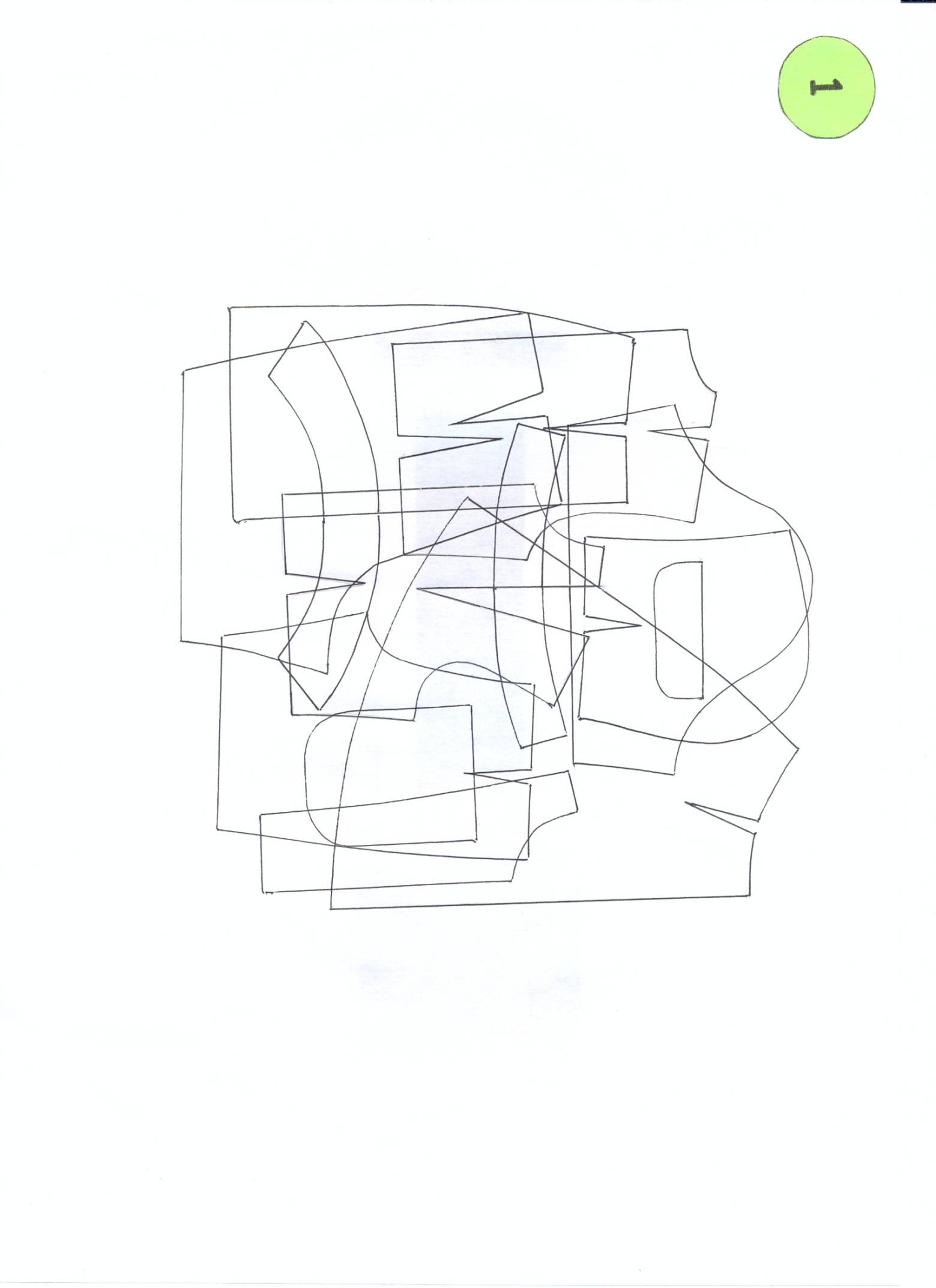 1 команда2 команда3 команда1. отложной воротник2.воротник-стойка3. передняя половинка шорт4. задняя половинка шорт5. полотнище прямой юбка6. полотнище конической  юбки-клёш7. накладной карман8. спинка9. полочка10. подборт11. капюшон12.втачной прямой одношовный рукав13. клапан1. отложной воротник2.воротник-стойка3. передняя половинка шорт4. задняя половинка шорт5. полотнище прямой юбка6. полотнище конической  юбки-клёш7. накладной карман8. кокетка спинки9. нижняя часть спинки10. полочка11.верхняя часть втачного двухшовного рукава12. нижняя часть втачного двухшовного рукава13. капюшон14. втачной рукав «крылышко»15. клапан1. отложной воротник2.воротник-стойка3. передняя половинка шорт4. задняя половинка шорт5. полотнище прямой юбка6. полотнище конической  юбки-клёш7. накладной карман8. спинка9. центральная часть полочки10. боковая часть полочки11. подборт12. капюшон13. втачной прямой одношовный рукав14. клапан